Miris knjigeVanji i Petri (posveta)Vrijeme radnje: jesen, takozvano bablje ljeto, početak školske godine pa do predbožićnog vremena (radnja romana događa se otprilike tri i pol mjeseca).Mjesto radnje: Zagreb. Dana živi s obitelji na Maksimiru, dio Zagreba.KNJIGE: na početku romana Dana čita Tajni dnevnik Adriana Molea. U knjižnici za oko su joj zapele dvije knjige istog naslova, ali različita izdanja. Andersenove bajke iz 1952. u izdanju kuće Mladost, a druga na slovenskom iz 1923. godine, izdavač je Zvezna tiskarna in knjigarna.Dani treba jedna knjiga da joj popravi raspoloženje, možda Novi jadi Adriana Molea.Knjižničar Baltazar joj daje da istražuje knjigu koju je već pročitala, Dvadeset tisuća milja pod morem pisca Julesa Vernea. Dana nije baš oduševljena jer ju je već pročitala, daje joj još jednu za razmišljanje, knjigu Arthura Clarka.Merlin joj daje jednu staru zeleno ukoričenu knjigu, Promatrači, tragači misli, skupljači svjetlosti i uništavači misli, Prvi dio. Autori: Nostradamus i Akbad od Antartike, 1566. godina (16. stoljeće), Lyon, Francuska.Gospođa Ranka daruje Dani dvije knjige, dvije Priče iz davnine:-  novija iz biblioteke “Vjeverica”, objavljena 1985. godine. Izdavač: Mladost.Takvu je ona bila posudila u knjižnici, na naslovnici su bili stari jedrenjaci koje baš i nije mogla povezati s pričama. Nije se mogla sjetiti ni jedne priče Ivane Brlić Mažuranić o brodovima. Jedino je ribar Palunko imao čun, ali za Danu je čun bio čamac ili čamčić.- druga knjiga je imala žućkastosive korice, objavljena 1916. godine, prvo izdanje Priča iz davnine.  Izdavač: Matica hrvatska. Ilustracije je izradio Petar Orlić, a reprodukcije (izradba više primjeraka izvornoga likovnog djela i kopiranje, umnožavanje likovnih predloška - slike, crteža, ornamenta - tehničkim postupcima: grafičkim tehnikama) su izrađene u Zemaljskoj tiskari u Zagrebu. Knjiga je bila tiskana u Tiskari Boranić i Rožmanić.Dana – traži RAZONODU u knjigama, čitala je knjige u poluležećem položaju. Voli bajke, a mrzi horore i nasilje. Svojeglava, već u dobi od četiri ili pet godina. Ima zelenkastosmeđe oči. Voli jesti pečene paprike na salatu. Uporna djevojčica, a njena upornost je ljudima često “išla na živce”. Dana bi uvijek imala potrebu za pisanjem kada je bila tužna ili se osjećala pomalo nesretnom.Piše roman Tajna “Plave knjige”. Dana je ekološki osviještena djevojčica. Voli prirodu i sve vezano za nju, uvijek primjećuje ljude kada ne paze na ekologiju (npr. kada je prodavač knjižare/antikvarnice nosio šubaru, kapu od životinjske dlake, Dana je u sebi pomislila kako nije ekološki osviješten. Mogao je nositi običnu kapu ili šubaru od umjetnog krzna).Baka – sijeda i kratko ošišane kose, smeđe oči, uvijek nasmiješene i pune razumijevanja. Bila je prilično sportski i brzi tip. Nikad se nije žalila i nikada joj nije bilo teško nešto učiniti.Baka voli logične odgovore. Najviše voli čitati kuharice i krimiće. Voli čitati pisca Tribusona i njegove krimiće, a i pisca Pavičića. Tribuson i Pavičić poznati su suvremeni hrvatski pisci.Ranka Furjan  – bakina najbolja prijateljica iz gimnazije, umirovljenom profesoricom književnosti. Živi na Lašćini, dio Zagreba.Mama – postala je vegetarijanka zadnja tri mjeseca, pravi “knjiški moljac” (onaj koji je stalno među knjigama). Mama je čitala sve, od ženskih časopisa Glorije, Mile, Tene do političkih tjednika Globusa i Nacionala, najnovija izdanja hrvatske i svjetske književnosti.Tata – čita sve novine i knjige o politici i ratovima, neki naslovi: Stoljeće rata, Propast Zapada, Smrt Zapada.Ruta – Danina najbolja prijateljica.Davor – od Dane posuđuje zadaće iz Matematike da provjeri rezultate. Dora –  kolegica iz razredaKnjižničar Baltazar – uz baku Danin odrasli prijatelj, stari knjižničar koji je bio nalik Geppettu iz knjige Pinokio. Nitko bolje od njega nije znao koje je knjige Dana pročitala i koje tek želi pročitati. Imao je sposobnost da kaže o kakvoj je knjizi riječ po mirisu. Možda je to u njega bila intuicija (sposobnost da neposredno zahvatimo i jednim aktom uvidimo cjelinu i njezine dijelove) ili iskustvo. Postupao je s knjigama kao da su žive, a one su doista i bile njegov život.Susjede Ana, Tončica.sitnooki prodavač  – Dana ga je nazvala SitnookiAnselmo – vlasnik knjižare/antikvarijata. Anselmo je ustvari Baltazarov prijatelj, a to su Dana i Davor mogli i prije pomisliti jer imaju čudna imena, kao da su iz nekoga drugog svijeta, objašnjava Davor. Baltazar ih je uputio u Nacionalnu i sveučilišnu knjižnicu jer je sve odmah shvatio.A gospodin Anselmo je znao tko u Hrvatskoj skuplja prva izdanja dobrih i vrijednih knjiga. I sjetio se gospodina Gašpara pa su se zajedno sjetili postaviti stupicu Sitnookom.Likovi u Daninu romanu:Ana –  voli knjige (ona je ustvari Dana)Uta –  Anina prijateljica (ustvari Ruta), pravo ime joj je Utrinka, ali je svima u razredu to ime bilo predugo pa su ga skratili. Skuplja plišane igračke. Živi na petom katu. Ivor – (ustvari Davor), tragač i čitač misli.Buga, Kruna , Ivan, Marko – ostala djeca na Utinoj proslavi rođendana. Merlin –  Ana nije mogla procijeniti njegove godine, uvijek nosi bijelu kutu (njegova zamjena Melkior nosi crnu kutu).Melkior –  Merlinov prijatelj i kolega, inače vodi Radionicu i prodavaonicu priča ovdje na prvom katu. Sijed je, tajanstvena lica, ni njemu Ana ne može procijeniti godine.Kasnije doznajemo da je on nasljednik uništavača.Gabrijel –  Merlinov prijatelj, radi u najvećoj knjižnici na svijetu. Martin –  Anin prijatelj iz Kanade.Nepoznate i manje poznate riječi:nepatvorena priroda  – neiskvarena, istinskamalograđanin – pripadnik građanstva nesposoban za javnu djelatnost izvan svoga izravnog interesa i sigurnostilicemjerje – svog karaktera, svoje prirode, lažno prikazivanje vrlinaamajlija  ili talisman – manji predmet, nakit koji se nosi i koji se drži uza se kao zaštita od zla i nesrećefabula – sažeto prepričano književno djeloUpoznavanje s Danom, njezinom obitelji i prijateljima1.Rujan je, ljeto je na izmaku. Kroz zavjese i poluspuštene rebrenice (kapak na prozoru napravljen od pomičnih dijelova)  probijale su se rujanske zrake sunca. Dana se osjećala zadovoljno iako nije znala zašto. Voli bablje ljeto (produženo toplo vrijeme koje se javlja nakon kalendarskog početka jeseni). Neki ga zovu i indijansko ljeto. Dana razmišlja zašto su za lijepe i tople dane na početku jeseni ljudi nazvali bablje ljeto, mogli su smisliti neku ljepšu riječ. Ljepše joj zvuči miholjsko ljeto, ali se ne može sjetiti od koga je čula taj naziv. Dana uistinu voli knjige, traži RAZONODU u knjigama iako su praznici već završili. Trenutno čita Tajni dnevnik Adriana Molea. Dječaci iz njenog razreda trče u videoteku po filmove: Karate Kid, James Bond, Ratovi zvijezda , Harry Potter i odaja tajni itd.Davor i još neki iz razreda rekli bi za tu knjigu da je guba i mrak. knjiga = mrak - METAFORA Danini roditelji su isuviše normalni, nisu kao Adrijanovi koji se svađaju i govore o razvodu. Daniniroditelji nisu kao Adrijanovi. Dosadno normalni, obična građanska obitelj. Neki zlobniji ljudi bi za njih rekli - malograđanska obitelj (malograđanin - pripadnik građanstva nesposoban za javnu djelatnost izvan svoga izravnog interesa i sugurnosti). Nema okorjelih alkoholičara, svađa i dramatičnih odlazaka iz kuće. Zbog svega toga Dana i nema materijala za neki dnevnik. Voljela bi da ne živi tako običnim životom. Škola pa ručak, domaće zadaće, knjižnica, razgovori s Rutom, štrebanje, kontrolne zadaće, lektira, škola stranih jezika...Bilo bi lijepo otići na Lošinj i čuvati dupine, upozoravati ljude da ne bacaju smeće u more. Mladi dupini misle da su vrećice lignje, progutaju ih i od toga ugibaju. Ili pobjeći na otok Cres i čuvati bjeloglave supove. Da se barem oko nje događa nešto uzbudljivo.Ipak bolje od dnevnika bilo bi da Dana napiše krimić, na kućnom računalu pod šifrom da njeni roditelji slučajno ne pročitaju i komentiraju međusobno. Mogući naslovi krimića: Tajna nestalog dragulja iz princezine ogrlice. Možda bi bilo dobro uklopiti čarobnjaka, vilu, lopova, princa. Ali ne smije biti sladunjavo, a niti okrutno jer Dana mrzi horore i nasilje. U potrazi za tajanstvenom knjigom ili Tajna stare knjige?Mora napisati zadaću iz Hrvatskog jezika, Jesen u mojem gradu. Mama je čitala knjigu Dnevnik Bridget Jones, tata je proučavao novine, a baka je bila u kuhinji. Baka je pripremala štrudlu od šljiva. Jako voli baku jer se one razumiju, između njih strujale su neke tajne veze. Baka ju nije nikada  tjerala da Dana pjeva pjesmu Zeko i potočić jer je ona Dani bila najtužnija pjesmica na svijetu. Dana je također mijenjala završetke dječjih bajki ako nisu imali lijepe završetke, i tu ju je baka podržavala. U Daninoj Crvenkapici vuk je pojeo sve što je Crvenkapica donijela baki, a lovac Luka je morao sve donijeti opet baki da ozdravi.Za Daninu baku sve je uvijek bilo moguće, jednostavno i lako. Nije bilo nerješivih i teških situacija. Baka je opet hiperaktivna, peče kolače iako nije nedjelja, sigurno će pasti turnir u beli s njezinim prijateljicama,Dana je izašla iz kuće, na glavu joj je pao jedan kesten, pomislila je da je to dobar znak, nešto dobro je čeka. Ruta ju je zarazila tumačenjem znakova i poruka iz okoline. Obrisala ga je, zasjajio se toplom crvenkastosmeđom bojom (na nešto ju je ta boja podsjećala, ali se nije mogla sjetiti), pospremila ga je u džep. Prolazeći ulicom, uočila je novu knjižaru/antikvarijat.  Knjižara je bila prazna i mirisala je na stare knjige, miris koji je Dana obožavala. Mogli su se osjetiti mirisi osušenog voća, lavande, kamfora i duhana. Za oko su joj zapele dvije knjige istog naslova, ali različita izdanja. Andersenove bajke iz 1952. u izdanju kuće Mladost, a druga na slovenskom iz 1923. godine, izdavač je Zvezna tiskarna in knjigarna.  Poželjela je obje knjige, iako joj je bilo nejasno zašto je poželjela i onu na slovenskom. Tako su lijepo mirisale. Nije mogla definirati taj miris. Miris starine, kamilice, lipe, lavande, osušenih ruža, sijena... Knjige su bile preskupe za njen džeparac.Uz miris, knjige su se odavale i koricama, vrstom slova, slikama, izlizanošću, uščuvanošću. Čim bi ih uzela u ruke, Dana je gotovo uvijek znala o kakvoj je knjizi riječ. Baka joj je objasnila da su knjige poprimile MIRISE i NAVIKE LJUDI koji su ih čitali. Logično, a baka je voljela logične odgovore.Dana je uz baku imala još jednog odraslog prijatelja, starog knjižničara koji je bio nalik Geppettu iz knjige Pinokio. Nitko bolje od njega nije znao koje je knjige Dana pročitala i koje tek želi pročitati. Imao je sposobnost da kaže o kakvoj je knjizi riječ po mirisu. Možda je to u njega bila intuicija (sposobnost da neposredno zahvatimo i jednim aktom uvidimo cjelinu i njezine dijelove) ili iskustvo. Postupao je s knjigama kao da su žive, a one su doista i bile njegov život. knjige = knjižničarev život  - METAFORADana ga je nazivala Baltazar, a začudila se kad je doznala da je to njegovo pravo ime. Srela je Davora koji ima boju kose Daninog kestena u džepu, pita ga ide li s njom u knjižnicu. On će radije po lektiru u školsku knjižnicu, i čudi se da Baltazar se tako zove, on kao da je neki astrolog ili alkemičar. Više ga zanima utakmica i film koji je na telki, Peti element (osim što je znanstvenofantastični film, on je i ljubavni film, ustvari Davor pita Danu je li gledala taj film jer mu se dana sviđa). I drugi u razredu misle da je Baltazar neki čarobnjak i ne vole ići u knjižnicu. Uvijek izvuče ispod pulta knjigu koja nekome treba. To nisu čista posla za Davora. Dana mu odgovara da svi u sedmom razredu imaju iste lektire i to je razlog što Baltazar zna.Danino neraspoloženje još traje2.Školski su dani počeli nezaustavljivo juriti. - PERSONIFIKACIJA Nekoliko tjedana poslije baka ju je probudila. Dana je zaboravila da je rekla baki da je probudi ranije zbog kontrolnog iz Matematike. U kuhinji ju je dočekao mamin monolog (poduži govor što ga u književnom djelu izgovara jedna osoba), miris kave i svježeg peciva. Mama drži govor kako današnja, savršena žena treba biti obrazovana, znati kuhati, razumjeti se praktički u sve. Baka je htjela promijeniti temu, a tata je odjurio na posao bez pozdrava. Baka je odmah primijetila da je Dana neraspoložena. Baka će napraviti ajvar ako na Dolcu (najpoznatija tržnica u centru Zagrebu) nađe crvene paprike.Dana razmišlja kako je tata otišao na posao bez pozdrava zbog mamina monologa. Dana ide u knjižnicu, mora raditi na svojem romanu. Kada postane slavna, mami i baki će biti žao su joj zadavale razne kućanske poslove, a pogotovo profi iz Hrvatskog što joj je dala samo trojku iz zadnje zadaće, iz sastavka.Kišni dani su Dani bili najdraži za čitanje. Pospani i sjetni dani. Danas se Dana osjećala čudno. Danas joj nije bilo ni do čitanja ni do učenja. Knjižnica je bila u jednoj od najljepših zgrada u gradu. Knjižničar je mogao vidjeti sve s lica ljudi, odmah je shvatio da Dana nije raspoložena. Govori mu da ju je rastužila trojka iz sastavka, tema je bila Jesen u gradu, a svake godine, od prvog razreda pišu o jeseni. Glupa tema po Daninu mišljenju. Baltazar je tješi da trojka uopće nije loša ocjena. Dana mu govori da ona živi u gradu pa ne zna opisati jesen i njezine mirise – preorana polja, obrane kukuruze, dvorišta puna bundeva i slično. Dana ne zna selo kako miriše.Misirske bundeve Dana je pisala kako će u budućnosti izgledati jesen, letjeti će smeće, a ne lišće, priroda, šume i more moći će se vidjeti samo u filmovima zbog klimatskih promjena. Profesorica joj je rekla da nije pogodila temu jer ona ne zna što će biti u budućnosti i ne može se igrati proroka.  Dani treba jedna knjiga da joj popravi raspoloženje, možda Novi jadi Adriana Molea. Baltazar joj je rekao, nakon nekoliko trenutaka razmišljanja, da ipak BUDUĆNOST PIŠE U KNJIGAMA i da se može predvidjeti što nas čeka. Dana misli kako joj Baltazar čita misli. Dana ga pita može li ona naučiti čitati budućnost iz knjiga. On joj daje da istražuje knjigu koju je već pročitala, Dvadeset tisuća milja pod morem pisca Julesa Vernea. Dana nije baš oduševljena jer ju je već pročitala, daje joj još jednu za razmišljanje, knjigu Arthura Clarka. Knjižničar joj govori da će sama morati prepoznati posebne i vrijedne knjige. Knjige za budućnost i knjige koje govore o budućnosti.Može li se iz knjiga čitati budućnost3.Dana Baltazaru vraća Julesa Vernea, a Clarka će još zadržati. Govori mu da misli da zna što je on želio kad joj je ponudio knjige:“Najprije uvijek dolazi IDEJA, a zatim se ona zapiše, stavi na papir. Ideje ovih velikana romana ostvarile su se nakon nekog vremena, nije bitno nakon koliko godina. Bitno je da su sve (ideje) bile zapisane u nekoj knjizi. Svima nadohvat ruke!, Dakle, LJUDSKA POVIJEST je samo OSTVARENJE LJUDSKIH IDEJA.” Materijalizacija ljudskih zamisli (kada od zamisli postane neka materijalna stvar) - tako govori Danin tata.Dana objašnjava Baltazaru da su na početku bile jednostavne ideje, npr. Sagraditi sklonište, a danas su to računala, mostovi, rakete, brodovi...Stvaranje nije samo čarolija, budućnost je već bila zapisana u onovremenskoj sadašnjosti. Kolika je snaga u našim mislima. Baltazar je bio zadovoljan, izgledalo je da je Dana položila prvi ispit. - METAFORA jer se ne misli doslovno na prvi ispitBaltazar joj zadaje sljedeću vježbu, proučiti naslove u novinama i razmisliti govore li oni možda o našoj budućnosti.Dana u školi mašta o svom romanu. Glavni likovi će biti djevojčica Ana, njezina prijateljica Uta i njihov prijatelj Ivor. Samo treba osmisliti neku fabulu (omiljena riječ njene profesorice).U školi su Ruta i Dora prelistavale jedan časopis, šapuću o skorom Rutinu rođendanu. Taj dan Davor nije prozborio s Danom ni jednu jedincatu riječ, čak nije posudio zadaću iz Matematike da provjeri svoje rezultate.Kod kuće, za večerom mama vodi neobičan razgovor s bakom. Sve se teže živi pa mama bi na kompjutoru srediti bakine recepte (izvorne slavonske) za kolače i objaviti kuharicu. Tako bi nešto zaradila. Tata upada u razgovor i kaže da bi bilo bolje da napiše knjigu Analiza brzine dostave i kvaliteta pizzerija u maksimirskom kvartu. Mama ga ignorira i govori mu da je danas u trendu sve što je starinsko, izvorno, tradicionalno i rustikalno jer se ljudi sve više vraćaju starim vrijednostima.Tata govori da bi i on mogao napisati knjigu Komentari navijača nakon nogometnih utakmica, s osvrtom na ključne riječi i grafite u gradu. Možda bi i on nešto zaradio.Dana je uzela jučerašnje novine i počela čitati naslove, sve stradanja i katastrofe uzrokovane klimatskim promjenama: Novi rat na Bliskom istoku, U dalekoj Indiji poplave, stradalo 250 ljudi, Ozonske rupe sve veće, Globalno zatopljenje, Na Zemljinoj kugli dnevno nestaje 40 – 50 životinjskih vrsta itd. Mnoštvo tužnih naslova koji su Danu prisiljavali na razmišljanje.Misli da sada razumije što je Baltazar htio s ovim zadatkom, sada joj je jasno zašto su odrasli tako neraspoloženi i namrgođeni. Njezini prijatelji iz razreda razmišljaju o tulumima, nogometu, košarci, računalu, budućem maturalcu, Rutinu rođendanu. Ipak ljepše stvari od onih koje zaokupljaju misli odraslih osoba.Dana svojoj baki i mami čita svoj horoskop naglas, kaže da su joj opisali život bez pogreške. Mama ju ne sluša, već pita za savjet što bi mogla upisati: autogeni trening, reiki (tehnika liječenja energijom), jogu (duhovne vježbe koje uključuju meditaciju i vježbe za tijelo) ili fitness. Baka ima važno priopćenje, pokrenula je kućnu radinost, povremeno peče kolače za susjedu Anu s trećeg kata (ima troje djece). S novcem što dobije povećat će Dani džeparac za 50 kuna. Tako da Danin horoskop nije točan što se tiče financija. Za baku su točni horoskopi koji predviđaju nešto lijepo i uzbudljivo, inače ne vrijede.Dana razmišlja da tim novcem kupi Ruti dar ili će otići u antikvarijat.Susjeda Tončica je pozvonila, netko je pred vratima ostavio buket malih žutih ruža. U sekundi je Dana bila crvena kao rajčica. - USPOREDBA Svi su joj uputili pogled  s velikim upitnicima u očima, mama je komentirala da “naše dijete brzo raste”, a tata se prihvatio knjige Stoljeće rata, bez riječi. Potpuno neprirodno za njega. Baka je uskočila Dani u pomoć rekavši da netko i njoj može poslati cvijeće.Te večeri je baka dugo razgovarala  sa svojom najboljom prijateljicom iz gimnazije Rankom Furjan, umirovljenom profesoricom književnosti.Početak Danina romana Tajna “Plave knjige”4.Ana je bila djevojčica koja je voljela knjige i stare knjižnice. Često je navraćala u mjesnu knjižnicu, koja je bila smještena u lijepom baroknom dvorcu. Knjižničar Merlin, koje je tamo radio, bio joj je najveći prijatelj. Čuvao je sve njezine školske tajne i uvijek bi imao pokoju dobru knjigu za čitanje.OSOBINA koja je zbližila Anu i Merlina, oboje su po mirisu mogli prepoznati o kakvoj je knjizi riječ. Po mirisu su znali je li to knjiga iz povijesti ili zbirka bajki, znanstveni udžbenik ili neki ljubić (ljubavni roman). Merlin joj je objasnio da to mogu jedino ljudi posebnih sposobnosti.Jednoga dana joj je odlučio pokazati tajnu prostoriju. Zid na kojem su police s knjigama bile do stropa, u zidu je pritisnuo polugu iste boje kao i zidovi. Čulo se škripanje starih nepodmazanih zupčanika. Pomaknuo se zid  s policama i knjigama te se ukazala još jedna dvorana do stropa ispunjena knjigama, novinama i papirima. Na zelenoj bakrenoj pločici pisalo je “Dvorana zaboravljenih knjiga”. Dvorana je mirisala čudno, svečano i tajanstveno, na prošlost, kamfor i lavandu, miris zaboravljenih knjiga.Merlin joj kazuje da su to knjige iz lomača neopreznih ljudi, iz podruma, knjižnica i smetlišta. Merlin joj daje jednu staru zeleno ukoričenu knjigu, Promatrači, tragači misli, skupljači svjetlosti i uništavači misli, Prvi dio. Autori: Nostradamus i Akbad od Antartike, 1566. (16. stoljeće), Lyon, Francuska. Otvorila je knjigu, pojavile su se strašne, pokretne slike. Završetak nekog rata (poznato iz knjige iz povijesti). Zatvorila je knjigu jer nije voljela ništa što ju je podsjećalo na rat.Merlin joj kazuje da je ovo osobita knjiga i baš je odabrala Danu. Ona se otvara samo odabranima, pravim promatračima, tragačima misli ili skupljačima svjetlosti.Promatrači  imaju poseban dar opažanja i mogu vidjeti sve što se oko njih zbiva.Tragači misli osjećaju tuđe misli, točno mogu prepoznati opasne i zločeste misli.Skupljači svjetlosti šire svjetlost i dobrotu oko sebe.Merlin joj objašnjava da nitko drugi ne može otvoriti ovu knjigu. Oni trebaju Aninu pomoć. To je slično kao priča o kralju Arthuru, samo je on mogao izvući čudesan mač iz kamena.Ana je ponovno otvorila knjigu i pogledala nove slike. Pojavile su se zelene šume, čisti potoci, životinje koje slobodno šeću, automobili voze na čudan pogon, nema zagađenja, sve kao u bajci, u raju.Na drugoj stranici sasvim drukčija slika. Tamno i mutno more, smog, vjetar. Mrtva tijela i mrtav grad, puno smeća. Nema šuma ni zelenila.Na sljedećoj stranici opet neki rat, požar i dim, a iznad svake slike bila je upisana 2071. godina (21. stoljeće).Ana dobiva objašnjenje da stari promatrači, tragači i skupljači misli polažu nadu na Anu i mlade koji će imati više uspjeha od njih. Godine nose svoje breme (teret), nisu osluškivali  dobro tuđe misli i nisu spriječili rat koji su mogli spriječiti. Godine 2071. Zemlja već može biti mrtva (jer ljudi uništavaju prirodu i njezine resurse, jedino promjenom ljudskoga ponašanja prema prirodi, možemo se nadati boljoj budućnosti).  Zato trebaju Aninu pomoć, Ana je promatrač koji može otkriti druge promatrače i tragače. Jedino oni mogu pronaći Plavu knjigu. Možda jednog dana Ana postane i pravi skupljač svjetlosti. Za sada Ana drži u ruci knjigu koja sadrži sve slike naše budućnosti, koje se, za sada, nalaze samo u ljudskim mislima.Plava knjiga je drugi dio knjige koju je Ana vidjela. Plava knjiga još nije pronađena. Na zadnjim koricama prve knjige stoji napomena da se upute o njezinu korištenju nalaze  u Plavoj knjizi i da te dvije knjige imaju nešto zajedničko po čemu se mogu prepoznati. Jedino znaju da knjiga još nije u rukama uništavača. Oni uništavaju sve čega se dotaknu – misli, snove ljudi, šume, mora...Merlin joj objašnjava  da će Ana prepoznati Plavu knjigu ili će se ona njoj odazvati i javiti na neki način. Obje knjige imaju nešto zajedničko, a  Ana mora otkriti što je to. Merlin je učitelj, izabran od čarobnjaka i skupljača svjetla. Izabran je da pomaže mladim snagama poput Ane.Ana se te večeri zabrinuto vratila kući, kad je zaspala, snovi joj nisu dali mira. - PERSONIFIKACIJANastavak Danina romana: Anin san 5.Tajanstveni glas govori Ani da traži tragove svjetlosti oko sebe. Drugi promatrači će joj se već nekako javiti, dotaknut će Anu umom, vedrinom toplinom. Oni su nevidljivi u svojoj običnosti. Može biti bilo tko, netko iz škole, susjed, prodavač... Ne mora tražiti otok Bujan i kamen Alatir kako bi ih otkrila. Ana treba upotrijebiti svoje srce. Ona samo njima treba dati do znanja da traži Plavu knjigu.Bujan i Alatir ju podsjećaju na Ivanu Brlić Mažuranić. Tajanstveni glasić joj je još nešto došapnuo u snu, tragači koje traži su ljudi koji ju silno privlače i u čijoj se blizini Ana posve neobično osjeća.Dana dobiva vrijedan dar 6.Subota poslijepodne. Roditelji su na Dolcu ili na kavi kod Charlieja, baku naziva telefonom Ranka Furjan. Baka je pripremala pileći ujušak (juhu od piletine, povrća i knedlica).Ranka treba pomoć, bole je leđa, a u ponedjeljak u njezinoj ulici odvoze glomazan otpad. Sin joj nije u Zagrebu, inače bi on odnio buntove starih novina u kontejner za papir pa baka pita Danu bi li ona pomogla Ranki.Ranka je stanovala na Lašćini (dio Zagreba) u slijepoj ulici punoj ruža. Dana je tu ulicu nazvala Ulica ruža. Dana se sjećala malina i ribizla koje je brala u Rankinom vrtu u proljeće, a i velike stare trešnje.Odmah su pošle na tavan. Njen suprug je skupljao sve i svašta pa u kontejner mogu stari brojevi novina Starta, Sam svoj majstor, Vjesnik u srijedu. Stari usisivač ide na ulicu, kao i stare daske te dva plastična stolca.Kutije od cipela će pregledati. U nekima su igračke, u nekima razglednice, a u nekima dječje knjige. Kutije s knjigama odnijele su u kuhinju. Bile su tu Heidi, Knjiga o džungli, Vlak u snijegu... Knjige koje su opet budile toplinu u njezinu srcu. Au jednoj prašnjavoj kutiji bile su knjige bajki braće Grimm, Andersena, Ivane Brlić Mažuranić. Ove stare bajke Ranka poklanja Dani jer zna da ona voli stare knjige, a njezini unuci su zainteresirani u računala i programiranje.Dani su ove knjige bile najbolje kada je bila vrlo malena. U jednom razdoblju obožavala je Ježevu kućicu, baka je govorila da ju je Dana znala napamet. Onda je zavoljela Heidi i druge knjige, u drugim razdobljima života upoznaje druge dobre knjige, ali ove prve ostaju joj najbolje.Kad je došla kući, odmah se bacila na istraživanje, po mirisu je osjećala da to nisu obične knjige. U kutiji su bile dvije Priče iz davnine. Novija iz biblioteke “Vjeverica”, objavljena 1985. godine. Takvu je ona bila posudila u knjižnici, na naslovnici su bili stari jedrenjaci koje baš i nije mogla povezati s pričama. Nije se mogla sjetiti ni jedne priče Ivane Brlić Mažuranić o brodovima. Jedino je ribar Palunko imao čun, ali za Danu je čun bio čamac ili čamčić.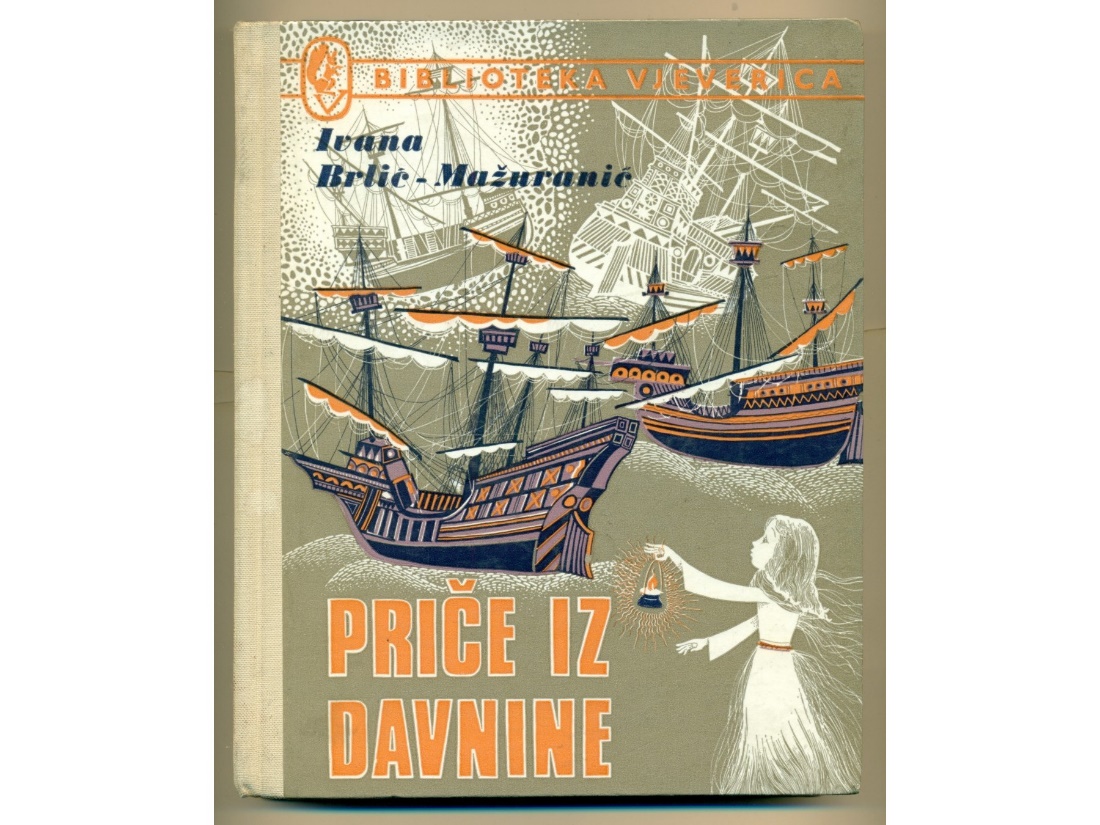 Druga knjiga je imala žućkastosive korice, slova “M” i “H” za izdavača. (izdavač je Matica hrvatska, što će Dani i Davoru u Nacionalnoj i sveučilišnoj knjižnici pojasniti knjižničarka). Ilustracije je izradio Petar Orlić. Bas je tako zamišljala Regoča kao na toj ilustraciji, poput golemog i neobičnog vilenjaka s vjetrom u bradi. Pojurila je u antikvarnicu zapitati koliko vrijedi. Prodavač ju je htio odmah kupiti, ali mu je Dana rekla da je to dar i da je privlače st¸are knjige, ni ne zna zašto želi znati vrijednost. Prodavač joj kaže da će to procijeniti vlasnik Anselmo, on je bolji od procjenitelja u Nacionalnoj i sveučilišnoj knjižnici. Dana je imala jedan čudan predosjećaj, nije joj se sviđao taj prodavač i zatražila je potvrdu da je ostavila knjigu do ponedjeljka. Ah, ti odrasli i njihovi čudni razgovori7.Roditelji su pili kavu sa susjedom Tončicom koja je donijela mami knjige koje je pročitala, baka ih je zvala knjigama u “trendu”. Mama bi željela pisati poput Ferića ili Tomića, a pogotovo poput Raymonda Carvera. On piše precizno i faktografski (  ), ali osjeća u ipak u njega izostanak emocija.Danina mama je bila pravi “knjiški moljac” (onaj koji je stalno među knjigama). Mama je čitala sve, od ženskih časopisa Glorije, Mile, Tene do političkih tjednika Globusa i Nacionala, najnovija izdanja hrvatske i svjetske književnosti. Tatin repertoar bio je potpuno drukčiji, sve novine i knjige s temom politike i ratova.Dana im pokazuje tri stare knjige bajki, a četvrtu je ostavila u antikvarijatu, misli da je jedno od prvih izdanja Ivane Brlić Mažuranić. Danin tata bi želio da se Dana  prebaci na ekonomiju ili trgovinu jer se od bajki i starih knjiga baš ne može živjeti. Telefonski razgovor s Rutom od pola sata nije bio dovoljan, moraju se vidjeti u “četiri oka” pa ide k njoj.Nastavak Danina romana napisan sljedeće (kišne) večeri, kada se osjećala vrlo blesavo i tužno: Potraga za “Plavom knjigom” nastavlja se8.Ana dolazi u knjižnicu, ali Merlina mijenja neki drugi čovjek jer je Merlin morao nekamo otputovati. Novi knjižničar joj govori da ide katalogizirati knjige (staviti im pečat, odrediti im mjesto na polici itd.), ali Ana ga slijedi, zanima ju je li Merlin za nju što pripremio.On se predstavi, on je Melkior, Merlinov prijatelj i kolega, inače vodi Radionicu i prodavaonicu priča ovdje na prvom katu. On piše priče po narudžbi: za nestašnu djecu, za mirnu djecu, za tužnu, razmaženu, lijenu djecu, priče uspavanke, šaljive priče, ljubavne priče, tople priče, povijesne priče, kriminalističke priče, horor-priče, znanstvenu fantastiku...Najviše se isplati pisati za lijenu djecu - naručene domaće i školske zadaće. Za Anu ima jednu priču: Jesen u moje gradu. Ana je bila posramljena, rekla mu je da će ispraviti ocjene iz Hrvatskoga jezika, a čudila se što Melikor sve zna o njoj.Pita ga da opet vidi onu vrijednu i važnu knjigu koju je prošli put proučavala s Merlinom. Rekao je da može, ali moraju biti tiho jer je ta knjiga velika tajna. Otišli su do Dvorane zaboravljenih knjiga drugim putem. Ana je osjetila hladniju dobrodošlicu knjiga, kao da joj nešto važno moraju reći. Nije bilo tajanstvene knjige, već poruka za Anu. Zbunjeni Melkior pružio joj je zapečaćenu poruku “Za Anu”. Melkior zaključuje da je Merlin uzeo knjigu sa sobom, a udaljila se na pristojnu daljinu od Melkiora kako bi pročitala poruku. Pisao joj je Merlin, morao je hitno otputovati u London jer se u nekoj staroj antikvarnici prodaje Plava knjiga iz 16. stoljeća na aukciji u subotu. Autor je Nostradamus i moraju provjeriti je li to knjiga koju traže. Dobra vijest za Anu, jedan je tragač viđen u njenoj blizini. Ima modre oči i kosu boje kestena (to je Ivor). Vide se prema dogovoru, u ponedjeljak.Ana se čudi o kakvom je dogovoru riječ. Možda je ovo samo san, probudit će se i ostat će samo knjige iz lektire i skorašnji Utin tulum jer joj je rođendan.Na putu prema kući imala je osjećaj da je netko prati. Dočekala ju je neuredna soba s knjigama na podu i punom papira, prozora širom otvorena.Stvari se kompliciraju...9.Nakon škole Dana je pojurila u antikvarijat, ali prodavač kojemu je predala knjigu je lagaoda se ne sjeća ni nje ni knjige. Kad je vidio ceduljicu, kazao je da je možda ostavila knjigu njenom kolegi, sad će on potražiti neko izdanje Priča iz davnine. Dana je svjesna da su je roditelji i baka štitili od lažljivih i licemjernih (dvoličnih) ljudi. Kao da je živjela pod staklenim zvonom (to znači da su ej roditelji i baka štitili).Dana mu odgovori da se očito nje sjeća kad zna da su to bile Priče iz davnine. I želi svoju knjigu koja je bila možda jedno od prvih izdanja uopće. Pojavio se vlasnik, gospodin Anselmo, sijedi stariji gospodin u sivom odijelu. Smiješa i ispitujuće plave oči vlasnika ulijevale su Dani povjerenje. On je najprije poslušao Daninu, a tada prodavačevu priču koji se nije sjećao nikakvog starog izdanja završivši svoj govor gutajući “knedle” i zamuckujući. Vlasnik se obrati Dani rekavši da dođe prekosutra, a on će provjeriti sve knjige u knjižari i razmisliti o svemu.Naletjela je na Davora, počela se ljutiti na njega i na cijeli svijet. Davor ju zove da mu pravi društvo u knjižnici. Ispričala je Davoru kako joj prodavač ne želi vratiti njezinu knjigu jer je to vrlo vjerojatno staro i rijetko izdanje. Davor joj predlaže da zajedno pitaju za savjet Baltazara.Baltazar joj govori kako Danu više ne zanima čitati budućnost iz knjiga, već traži stare knjige. A ipak su budućnost i stare knjige povezane jer svaka knjiga ostavi trag u nama. Dana se prisjetila razgovora s gospođom Rankom da knjige ostavljaju svoj trag u nama.Dana govori Baltazaru kakve su ilustracije, na koricama su slova M i H, a ilustracije je slikao Petar Orlić. Baltazar im govori da odu u  Nacionalnu i sveučilišnu knjižnicu te da zamole da im pokažu izdanje Priča iz davnina koje je oslikao Orlić. Najbolje da ponesu sa sobom svoje đačke knjižice. U Nacionalnoj će im reći signaturu kad im kažu koju knjigu traže pa će ih uputiti na treći kat, ako se Baltazar ne vara.Davor će malo skočiti do antikvarijata, tražit će neku knjigu za Rutin rođendan. Dana je izašla iz knjižnice ne primijetivši da se Baltazar prihvatio telefona.Dana će morati sve ispričati baki jer će joj trebati njeno odobrenje za posjetiti Nacionalnu i sveučilišnu knjižnicu. Bolje da roditeljima ništa ne govori.Davor je ušao u antikvarijat, prodavaču je zazvonio telefon, a on je pogledao uokolo prije nego što je podigao slušalicu. Davor je to odmah primijetio, da se prodavač neprirodno i čudno ponaša. Čuo je jako malo od telefonskog razgovora iako mu se približio i listao jednu šarenu slikovnicu.Svakodnevnica, ali... nešto je u zraku10.U Daninoj kući je rusvaj (nered), baka i mama nagovorile su tatu i on liči kuhinju čim dođe s posla. Valjda će kuhinja biti gotova do Božića. Mama se dotjrrala jer nakon poslase nalazi sa svojim prijateljicama u Tkalči (poznata Tkalčićeva ulica u Zagrebu koja je puna kafića). Dana broji dane do Božića, razmišlja o poklonima. Mami bi dobro došla neka brza i ekonomična kuharica,  za baku neku knjigu o ljekovitom bilju ili krimić (pisaca Tribusona ili Pavičića).Već zna što će dobiti  - od mame kariranu suknju, a od bake “normalne” cipele. One bi najsretnije bile da se Dana oblači u stilu engleske školarke s bijelom kragnicom.Baki je sve ispričala, osim tajnog pisanja svog romana. Baka nije imala ništa protiv Danina i Davorova odlaska u NSK (Nacionalnu i sveučilišnu knjižnicu), Dani se činilo da se baki ta ideja oko istraživanja starosti i podrijetla knjige svidjela.Sljedeći nastavak Danina romana: Ana na rođendanu11.Ana zove Ivora, kolegu iz razreda, da zajedno kupe rođendanski poklon Uti. Kupili su joj plišanog smeđeg medu jer ona skuplja plišane igračke. Knjiga bi bila prikladan dar za Anu. Skoro su zakasnili na Utin dar jer su previše vremena potrošili na biranje dara.Soba je bila prostrana i okićena balonima, Uta je sklonila namještaj jer je očito planirala ples. Utina mama govori Ani da ju dugo nije vidjela, da je narasla i promijenila se. A bolje da Uta skuplja plišane igračke, nego da imaju kuću puni kućnih ljubimaca. Oni ipak žive na petom katu.Uta zove Anu da im se pridruži u igri. Izmislit će jednu zajedničku priču. Onaj tko ne bude znao nastaviti priču, morat će sam nešto otplesati nasred sobe. Buga započne nemaštovito pričati priču. Bila jednom jedna djevojčica koja je živjela u jednom gradu. Kruna nastavlja, djevojčici je bilo dosadno i nije znala kako bi provela zimske praznike. Ivan nastavlja, nije voljela skijanje, grudanje itd. Pa je potražila neku novu zabavu. Marko nastavlja, i tako joj je jedino preostala knjižnica jer nije voljela gledati televiziju ni video. Ana nesvjesno nastavi, ali jednoga dana u knjižnici pronađe tajanstvenu i čarobnu knjigu koja je govorila o našoj budućnosti.. Ivor znakovito pogleda Anu i nastavi, međutim, ta knjiga nije imala nikakvu vrijednost bez Plave knjige u kojoj su pisale upute kako koristiti i čitati knjigu budućnost. Plava knjiga je ustvari nastavak te knjige.Ana se sada zapitala da nije tragač i čitač misli. Ako je tako, onda n vidi i osjeća sve Anine misli. Pa kako nije prije vidjela, on ima modre oči i kosu boje kestena. Dakle, Merlin je bio u pravu kada je rekao da je to netko vrlo blizu Ane.Uta sve zapita kako bi bilo da stvarno moraju pronaći vrijednu, izgubljenu knjigu o kojoj ovisi njihova budućnost. Ivan govori da u današnje vrijeme ima smisla potražiti knjigu samo na internetu, bespotrebno se gubi vrijeme tražeći po knjižarama i antikvarijatima.Kruna razmišlja da je problem ako je knjiga u nečijoj privatnoj zbirci. Onda je dobro poslati pisma poštom i  kružne e-poruke svojim znancima, petorici prijatelja u koje imaš povjerenja i tako ti pismo može obići svijet. Uta kaže da se treba paziti, ljudi bezveznu poštu niti ne otvaraju. A zlonamjerni ljudi ti poštom mogu poslati i virus. Pisma se, dakle, šalju samo poznatim osobama.Svi su počeli razmišljati kako najbolje sročiti takvo pismo. Ivor predlaže da naprave web-stranicu čiju bi adresu mogli poslati prijateljima, a oni bi je mogli posjetiti i potražiti na svom računalu kad god to žele. I poslati adrese drugim prijateljima.Odjednom je Kruna uzviknula tko joj može posuditi knjigu za lektiru  jer je knjižnica već nekoliko dana zatvorena. Ana je uzviknula da je to nemoguće i odjednom joj nije stalo ni do kolača ni do rođendana.Dana i Davor nastavljaju istraživanje u Knjižnici12.Poslije škole tramvaj broj 5 začas ih je doveo do Koncertne dvorane Vatroslav Lisinski, pješice su došli do Nacionalne i sveučilišne knjižnice. Knjižnica je bila u veličanstvenoj zgradi suvremene arhitekture od stakla i kamena. Dani se zgrada Knjižnice sviđa iako nije stara. Radoznali studenti su ih promatrali.Došli su do pulta na kojem je pisalo “Informacije”, gdje je Dana sve objasnila. Mlada djevojka uputila ih je na treći kat i objasnila im da su četiri najstarija izdanja I. Brlić-Mažuranić: 1916., 1920., 1926. i 1942. godine. Na trećem katu su morali ispuniti ceduljicu i čekati pola sata da knjige stignu unutrašnjim dizalom. Dok su čekali knjige, na računalu su pronašli povijesne podatke o NSK. Prvu su knjižnicu u Zagrebu osnovali isusovci 1606. Godine, a iz nje se poslije razvila Nacionalna i sveučilišna knjižnica. Ravnatelj Ivan Kostrenčić 1894. godine osnovao je posebni odjel Kraljevske sveučilišne knjižnice, Zbirku starih i rijetkih knjiga.Dobili su knjigu iz 1916. godine, prvo izdanje Priča iz davnine. Knjižničarka im je objasnila da slova “M” i “H” znači da je izdavač Matica hrvatska. Po reprodukciji Regoča dana je znala da je to knjiga koju traže. Ilustracije je izradio Petar Orlić, a reprodukcije (izradba više primjeraka izvornoga likovnog djela i kopiranje, umnožavanje likovnih predloška - slike, crteža, ornamenta - tehničkim postupcima: grafičkim tehnikama) su izrađene u Zemaljskoj tiskari u Zagrebu. Knjiga je bila tiskana u Tiskari Boranić i Rožmanić. Dakle, ovo je vrijedna knjiga i tko zna što s njom namjerava onaj prodavač.Davoru su odjednom riječi onog prodavača počele dobivati smisao. Prodavač želi nekome sutra prodati Daninu knjigu. Dogovorili su da će sutra dežurati ispred knjižare cijeli dan (izostat će s nastave), a Davoru se čini da se prodavač boji Anselma. Spominjao je automobil, možda knjigu drži u njemu, a sutra se možda nalazi s kupcem.Danin roman: dokaz da “Plava knjiga” postoji13.Ponedjeljak je, Ana odlazi Merlinu u knjižnicu. Kod Ivora su nazvali aerodrom i doznali da danas iz Londona slijeću dva aviona. Odlaze do aerodroma autobusom. Sreli su Melkiora koji je također došao dočekati Merlina.Pojavio se Merlin koji je došao drugim letom , zakasnio je jer nije mogao naći kartu lleta. Ani je bilo sumnjivo da Merlin gubi karte. Svi su se ukrcali u automobil i polako krenuli prema Zagrebu. Po pogledu upućenu Ivoru Ana je shvatila da je Merlin odmah prepoznao da je Ivor tragač i čitač misli. Merlin govori da je London prava košnica. - METAFORAOdjednom su stali, auto se pokvario i začudo je nestao sav promet oko njih, Melkior je pozvao “Pomoć na cesti” ,a ostalima predložio da taksijem dođu do knjižnice.Na ulasku u knjižnicu Ana je brzo počela Melkioru pričati sve novosti. On je izvadio dva zamotuljka iz svojega dubokog džepa i stavio ih oprezno na stol. Jedan zamotuljak je Ana odmah prepoznala, knjigu je već držala u ruci. Drugi zamotuljak, u plavoj svili bila je zamotana knjiga. Bila je  to Plava knjiga, stara knjiga, svaki list bio je druge plave boje, slova su bila čudna i čudesna, starinska i jedva vidljiva, i nisu bila pisana na običnom papiru. To je pergament ili prešana tanka koža, Ana nije sigurna. A nije napisana ni jednim starim pismom (egipatski hijeroglifi ili glagoljica ili itd.) koje je Ana vidjela u muzejima. Ana zaključuje da to nije njihova Plava knjiga, knjiga koju traže. Ova knjiga ima miris po lavandi i kamforu, vjerojatno je dugo ležala zaboravljena u nečijoj škrinji. Zaštićena od moljaca i vlage jer je u odličnom stanju. Knjiga o tragačima i promatračima nije imala miris, znači i Plava knjiga koju traže neće imati miris. Dakle, moraju tražiti Plavu knjigu koja nema mirisa. Merlin je uskliknuo kako mu je to promaklo jer je ostario, ali sada mu je posve jasno. Njihova stara knjiga nema miris jer je načinjena od misli, ideja, slutnji, želja, sjećanja i snova mnogih ljudi. To je knjiga PROŠLOSTI i BUDUĆNOSTI.Ana pita Merlina tko je ustvari Melkior, nema baš povjerenja u njega. Merlin joj odgovara  da je on njihov portir ili vratar. Sada Merlin misli da je Anin predosjećaj točan. Melkior joj je dao Merlinovu poruku u knjižnici dok je ovaj bio na putu, u “Dvorani zaboravljenih knjiga”. Merlin joj govori da ga nije nitko zamjenjivao, a poruku je ostavio kod vratara na ulazu jer je znao da će Ana svratiti. Dakle, Melkiora neće više vidjeti jer je otkriven i on nasljednik uništavača. U automobilu nije ostalo vrijednih knjiga, moraju požuriti i pronaći  i ostale promatrače i tragače. Ivor će ubrzati njihovo djelovanje jer je on tragač i čitač misli.Ana zna kako će ih pronaći i obavijestiti te ispriča Merlinu o Utinu rođendanu i zamišljenoj priči igri na računalu, web-stranici i e-porukama.Merlin objašnjava Ani da Melkior i ostali uništavači ne smiju doznati sadržaj knjige i mogu utjecati na budućnost. Merlin joj objašnjava da su uništavačima važni jedino vlastito bogatstvo i ugoda, dakle NOVAC i MOĆ koju novac pruža. Da bi to ostvarili, nemaju obzira prema PRIRODI ni prema LJUDIMA. Opasni su jer bi budućnost usmjeravali isključivo tako da ostare svoj cilj. A Plava knjiga mogla bi im objasniti kako, naučili bi upotrebljavati SNAGU MISLI, samo ako bi ju znali čitati. Oni su čuli za knjigu Promatrači, tragači misli, skupljači svjetlosti i uništavači misli, ali ju ne mogu otvoriti na način na koji je Ana uspjela.  Ako bi je uspjeli otvoriti, njima bi ona bila najobičnija knjiga, oni ne bi mogli vidjeti slike budućnosti koje je Ana vidjela. Merlin je gotovo siguran u to, iako ne može biti baš posve siguran. Merlin govori da se on mora prilagoditi modernim vremenima, na nove mudre klince i računala. Počeo je pjevušiti neku pjesmicu, što je Anu zapanjilo jer ga je prvi put čula.Postoji li doista Plava knjiga, provjerit će kod Merlinovog prijatelja Gabrijela, on radi u najvećoj knjižnici na svijetu. Merlin mu je na računalu poslao e-poruku. Gabrijel mu je odgovorio da imaju jedino potvrđenu informaciju da se Plava knjiga  počela pisati. Također postoji podatak da se Knjiga o budućnosti (pod tim se imenom vodi u njihovoj knjižnici) prvi put spominje u razgovorima Platona i Kritije (grčki filozofi), a u vezi s nestankom Atlantide. Gabrijel vjeruje da taj podatak potječe iz Vatikanske knjižnice i to iz onog tajnog dijela koji je nedostupan za javnost. Do daljnjih podataka pokušavaju doći u suradnji s njihovim povjesničarima.Merlin zaključuje da su obje knjige mnogo starije nego što su mislili. Zazvonio je telefon, policija je javila Merlinu da su njegovi kovčezi pronađeni na cesti. Melkior ih je ostavio jer su mu smetali i ograničavali ga u kretanju. Sutradan razvijaju strategiju kako pronaći Plavu knjigu.Sutradan su požurili do Ute, stigla im je prva e-poruka iz Amerike, od Martina, Anina prijatelja kojemu je ona govorila gotovo sve. Martin im piše da im je odlična ideja o web-stranici, tako se može što više djece iz cijeloga svijeta uključiti i povezati. Martin im predlaže da stave više uputa na stranicu (čini mi se da su oni govorili o 4):Moraju se “psihički” pripremiti kao kad se Mali princ morao pripremiti na susret s lisicomUputa broj 5: Ustanite jedan dan vrlo rano i osluškujte disanje vašega grada, ili šume ako živite na selu.. Primijetit će da da je neke dane grad dobre volje, a kada je ljutit i glasan, tada je u žurbi. Moraju osjetiti da grad (šuma, more, rijeka) živi. Važno je osjetiti da sve oko njih živi svojim životom, ali su povezani čudnim nitima čudne energije.Uputa broj 6: Neka pokušaju dodirnuti misli i snove drugih ljudi dok šeću gradom. Neka pokušaju ljudima darovati neku svoju toplu i svijetlu misao. Neka ljude dotaknu vedrinom, osmijehom, lijepom riječju, dobrom željom. Martin je pročitao davno u jednoj etnografskoj knjizi da su to vježbe koje su indijanske američke legende nazivale tragači misli. To su ljudi koji osjećaju tuđe misli, “čitaju” ih, ali ih ne zloupotrebljavaju, nego koriste samo za dobro svijeta. To su ljudi koji čine dušu svijeta i zajedno sa skupljačima misli (stari ih domoroci nazivaju još i skupljačima svjetlosti). Oni te dobre misli skupe, zgusnu, pomiješaju i u obliku neke nove ideje proslijede dalje i daruju ljudima. Postoje i hvatači snova u indijanskoj religiji. To su amajlije (isto kao talismani, nakit koji se nosi i drži uza se kao zaštita od zla i nesreće) koje pomažu hvatati lijepe misli i dobre snove. Jedan takav čovjek kojega Indijanci nazivaju skupljačem svjetla bio je i Nikola Tesla. Vrlo ga cijene, mogao je mnogo više MISLI darovati ljudima, ali on je izabrao samo neke za koje je bio siguran da ih je teško zlorabiti. Martinu je nejasno zašto u muzeju na kanadskoj strani, na slapovima Niagare gdje se nalazi njegova prva hidrocentrala, o Tesli postoje samo dva do tri novinska članka iz toga doba. Očito su ljudi iz Teslina doba teško prepoznavali njegovu veličinu. A zaštitni znak Nikole Tesle i jest SVJETLO. STRUJU i SVJETLO  darovao je               cijelom svijetu.Ana govori Ivoru kako je Martin koji živi tako daleko, znao o čemu misli Ana. Pita se kako je Martin znao da Ani treba pojasniti baš pojam “skupljači svjetla i misli”. Ivor  govori da će sutra započeti priču i otvoriti web-stranicu, zamoli će svu djecu svijeta da im pomognu.Završni dio Danina roman: Konačno objašnjenje - što je to “Plava knjiga”14.Sljedeći dan u knjižnicu čekala su nova iznenađenja Anu i Ivora: Merlinovo pismo, novi knjižničar (umjesto Merlina) i novi vratar.Merlin im u pismu čestita da znaju promatrati, naučili su slušati i znaju misliti. Gabrijel im je poručio da se Plava knjiga počela pisati u davnim vremenima, ali nije dovršena. Ana i Ivor ju moraju nastaviti pisati, oni su nasljednici. Merlin Prvi je uspio sakriti Plavu knjigu  sve ove godine i čuvati je od uništavača misli, odnosno čarobnjaka tame. Skrio ju je u daleku budućnost.uništavači misli = čarobnjaci tameNekada davno su se misli i poruke prenosile usmenom predajom (to znači da se nisu zapisivale, nego je jedan čovjek rekao drugome, pa su se tako prenosile poruke = usmeno). Zatim su se misli i poruke prenosile pismenom predajom (znači da su se zapisivale), a danas se prenose preko računala elektroničkim putem. Pošaljete poruku pa je izbrišete, a onaj koji je dobije proslijedi dalje i dalje i tako se svijetle misli i poruke šire i ostavljaju sve dublji trag. Važno je slati LIJEPE i DOBRE PORUKE i MISLI jer one mijenjaju svijet i o njima ovisi naša BUDUĆNOST.Baš zbog toga  danas ima mnogo nastavaka i mnogo se brže stvara. Zato niti ona nema mirisa i što joj je zajedničko s knjigom Promatrači, tragači misli, skupljači svjetlosti i uništavači misli.Merlinov zadatak je ovdje završio, neko se vrijeme neće više Ivor i Ana vidjeti s njime, ali hoće u budućnosti. Ani, Ivora, a i svim ostalim promatračima, tragačima i sakupljačima  svjetlosti želi puno uspjehu u otkrivanju novoga i čuvanju naše budućnosti (ovdje se misli i na pitanja i ekologiji, očuvanje prirode itd.). I neka zapamte ŽIVOT je i IGRA i SAN i LIJEPA ČAROLIJA istovremeno.Zasjeda, prvi snijeg i početak zimske čarolije15.Dana i Davor dogovorili su se naći rano ujutro kod knjižare/antikvarijata i promatrati svakog kupca koji uđe. Dana je stala iza debla platane (stablo), a Davor se sakrio iza parkiranoga kombija na drugoj strani ulice.Uskoro se ispred knjižare parkirao crveni automobil japanske proizvodnje, a iz njega je izašao sitnooki prodavač sa šubarom na glavi. Davor se približio automobilu tražeći Daninu knjigu, ali se ništa nije vidjelo kroz staklo.U knjižaru je ušao vlasnik Anselmo. Djeca su vidjela da se prodavač naglo trgnuo i zaboravio ga pozdraviti, valjda se začudio da vlasnik Anselmo dolazi tako rano.Dana i Davor razmišljaju kako bi bilo dobro pozvati nekog svjedoka, Davor predlaže bakinu prijateljicu Ranki, ali Dana govori da je ona starija žena i živi na Lašćini (dio Zagreba). Roditelji bi joj se ljutili, možda i baka.Odjednom je u knjižaru ušao gospodin u tamnoplavom kaputu i šeširu, srdačno se rukovao s Anselmom pa je prešao Sitnookom. Anselmo ih je ostavio i krenuo prema svom uredu, a gospodin i prodavač Sitnooki krenuli su prema crvenom automobilu. Davor se približio automobilu, počeo ga ljuljati, uključio se alarm. Prodavač je zgrabio Davora i opalio mu pljusku. Znatiželjna gomila ih je okružila, a našao se tu i jedan policajac. Dana moli policajca da provjeri je li u automobilu njena knjiga. Gospodin Anselmo je sve promtraoa s vrata svoje knjižare i pozvao sve unutra. Sitnooki se pokušavao riješiti policajca. Anselmo zamoli svojeg prodavača da otvori automobil. Iz pretinca pokraj upravljača izvukao je Daninu knjigu. On aje uzbuđeno povikala da je to njena knjižica. Sitnooki govori da laže, ali sve rješava Anselmo koji ih zove u knjižaru. Dana je dobila svoju knjigu natrag. Anselmo je ustvari Baltazarov prijatelj, a to su mogli i prije pomisliti jer imaju čudna imena, kao da su iz nekoga drugog svijeta, objašnjava Davor. Baltazar ih je uputio u Nacionalnu i sveučilišnu knjižnicu jer je sve odmah shvatio.A gospodin Anselmo je znao tko u Hrvatskoj skuplja prva izdanja dobrih i vrijednih knjiga. I sjetio se gospodina Gašpara pa su se zajedno sjetili postaviti stupicu Sitnookom. Samo je Gašparu bilo žao što mu Dana ne želi prodati knjigu. Anselmo je Dani i Davoru ispisao ispričnicu za školu. Pojavio se prvi snijeg, Dana u sebi razmišlja kako joj je čudno kako joj više nije stalo do romana.  Nekome bi se činio djetinjast, idealistički (teži nekom savršenstvu) ili utopistički (nešto što je ne postoji, zamisao o idealnom, savršenom društvu). Ipak, pisanje romana  pomoglo joj je u jednom razdoblju života, bila je manje nesretna. Lakše je prebrodila neke svoje zbunjenosti, nemire i nelagode. Roman joj je došao poput nekog prijatelja koji joj je pomogao kada joj je trebalo. - USPOREDBA i PERSONIFIKACIJADavor je zove u kino, mogu pogledati Peti element ili treći dio Gospodara prstenova (jer Davor zna da Dana voli bajke. Možda Ruta ima pravo. Davor ju je zagrlio i zajedno su krenuli kroz snijeg.Izbaci uljeza.Zaboravljene knjige mirišu na:A) prošlostB) tamjanC) lavanduD) kamfor.Koga Indijanci nazivaju skupljačem svjetla?Nikolu Teslu Indijanci nazivaju skupljačem svjetla.